Science physiqueSérie : 5Groupe Scolaire Henri MatisseExercice 1 :                           Exercice 2 : Classez les substances chimiques suivantes en naturelles et synthétique :      plastique - bois  -  fruits -  médicaments  - air  - colorants - essence  - cuivre - verre -propane - peinture - air- sang - eau . Exercice 3 :        Compléter les phrases suivantes:  Le Pétrole est un ……………………. huileux de couleur presque noir . L'effet de serre due à une augmentation du gaz………….……………… dans l'air.Le raffinage de pétrole s’effectue dans une …………………………..…………. .Les matières ………………………….existe dans la nature .la matière ……………………..est fabriquée par l’homme par des réactions chimiques .les volcans et l’incendie des sources ……………………….de pollution .Exercice 4 :                                    Observez le schéma ci-dessous et répondez aux questions suivantes :1- Quel gaz est recueilli dans le tube à essai ?…………………………………………………………………………………….2- Ce gaz a-t-il été obtenu directement de l’air ou suite à une réaction chimique ?……………………………………………………………………………………..Professeur :Trafi Mohamed3- Ce gaz est-il naturel ou synthétique ?……………………………………………………………………………………..4- Quel test utilise-t-on pour identifier ce gaz ?……………………………………………………………………………………..     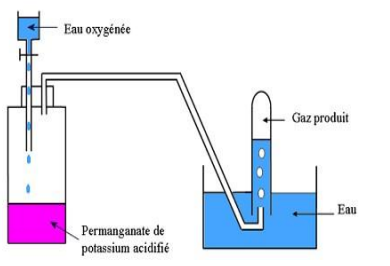 Exercice 5 : la distillation de pétrole conduit à des produits ayant divers utilisations : Peut-on utiliser le pétrole brut?……………………………………………………………………………………………..Quel est le principe de la distillation fractionnée?…………………………………………………………………………………………………………………………………………………………………………………………3- les dérivés du pétrole sont-ils naturels ou synthétiques?…………………………………………………………………………………………………………………………………………………………………………………………4- citer 2 matériaux qu’on peut synthétiser à partir de ces dérivés?………………………………………..… --   …………………………………………..Exercice 6 :                                L’homme ne choisit pas l’air qu’il respire, il absorbe donc les polluants présents dansl’atmosphère. Ces polluants on aussi une influence sur l’environnement.1-Quelles sont les sources de la pollution de l’air, et donner un exemple pour chaque types ?..………………………………..……………………………………………………………………………………..…………………………………………………….……2- Citer 2 conséquences de la pollution de l’air sur la santé et sur l’environnement :…………………………………………………………………………………………………………………………………………………………………………………… 3- Comment peut-on limiter la pollution de l’air?…………………………………………………………………………………………………………………………………………………………………………………………………………………………………………………………..…………………..Professeur :Trafi Mohamed Exercice 1 :                           Exercice 2 : Classez les substances chimiques suivantes en naturelles et synthétique :      plastique - bois  -  fruits -  médicaments  - air  - colorants - essence  - cuivre - verre -propane - peinture - air- sang - eau . Exercice 3 :        Compléter les phrases suivantes:  Le Pétrole est un ……………………. huileux de couleur presque noir . L'effet de serre due à une augmentation du gaz………….……………… dans l'air.Le raffinage de pétrole s’effectue dans une …………………………..…………. .Les matières ………………………….existe dans la nature .la matière ……………………..est fabriquée par l’homme par des réactions chimiques .les volcans et l’incendie des sources ……………………….de pollution .Exercice 4 :                                    Observez le schéma ci-dessous et répondez aux questions suivantes :1- Quel gaz est recueilli dans le tube à essai ?…………………………………………………………………………………….2- Ce gaz a-t-il été obtenu directement de l’air ou suite à une réaction chimique ?……………………………………………………………………………………..Professeur :Trafi Mohamed3- Ce gaz est-il naturel ou synthétique ?……………………………………………………………………………………..4- Quel test utilise-t-on pour identifier ce gaz ?……………………………………………………………………………………..     Exercice 5 : la distillation de pétrole conduit à des produits ayant divers utilisations : Peut-on utiliser le pétrole brut?……………………………………………………………………………………………..Quel est le principe de la distillation fractionnée?…………………………………………………………………………………………………………………………………………………………………………………………3- les dérivés du pétrole sont-ils naturels ou synthétiques?…………………………………………………………………………………………………………………………………………………………………………………………4- citer 2 matériaux qu’on peut synthétiser à partir de ces dérivés?………………………………………..… --   …………………………………………..Exercice 6 :                                L’homme ne choisit pas l’air qu’il respire, il absorbe donc les polluants présents dansl’atmosphère. Ces polluants on aussi une influence sur l’environnement.1-Quelles sont les sources de la pollution de l’air, et donner un exemple pour chaque types ?..………………………………..……………………………………………………………………………………..…………………………………………………….……2- Citer 2 conséquences de la pollution de l’air sur la santé et sur l’environnement :…………………………………………………………………………………………………………………………………………………………………………………… 3- Comment peut-on limiter la pollution de l’air?…………………………………………………………………………………………………………………………………………………………………………………………………………………………………………………………..…………………..Professeur :Trafi Mohamed Exercice 1 :                           Exercice 2 : Classez les substances chimiques suivantes en naturelles et synthétique :      plastique - bois  -  fruits -  médicaments  - air  - colorants - essence  - cuivre - verre -propane - peinture - air- sang - eau . Exercice 3 :        Compléter les phrases suivantes:  Le Pétrole est un ……………………. huileux de couleur presque noir . L'effet de serre due à une augmentation du gaz………….……………… dans l'air.Le raffinage de pétrole s’effectue dans une …………………………..…………. .Les matières ………………………….existe dans la nature .la matière ……………………..est fabriquée par l’homme par des réactions chimiques .les volcans et l’incendie des sources ……………………….de pollution .Exercice 4 :                                    Observez le schéma ci-dessous et répondez aux questions suivantes :1- Quel gaz est recueilli dans le tube à essai ?…………………………………………………………………………………….2- Ce gaz a-t-il été obtenu directement de l’air ou suite à une réaction chimique ?……………………………………………………………………………………..Professeur :Trafi Mohamed3- Ce gaz est-il naturel ou synthétique ?……………………………………………………………………………………..4- Quel test utilise-t-on pour identifier ce gaz ?……………………………………………………………………………………..     Exercice 5 : la distillation de pétrole conduit à des produits ayant divers utilisations : Peut-on utiliser le pétrole brut?……………………………………………………………………………………………..Quel est le principe de la distillation fractionnée?…………………………………………………………………………………………………………………………………………………………………………………………3- les dérivés du pétrole sont-ils naturels ou synthétiques?…………………………………………………………………………………………………………………………………………………………………………………………4- citer 2 matériaux qu’on peut synthétiser à partir de ces dérivés?………………………………………..… --   …………………………………………..Exercice 6 :                                L’homme ne choisit pas l’air qu’il respire, il absorbe donc les polluants présents dansl’atmosphère. Ces polluants on aussi une influence sur l’environnement.1-Quelles sont les sources de la pollution de l’air, et donner un exemple pour chaque types ?..………………………………..……………………………………………………………………………………..…………………………………………………….……2- Citer 2 conséquences de la pollution de l’air sur la santé et sur l’environnement :…………………………………………………………………………………………………………………………………………………………………………………… 3- Comment peut-on limiter la pollution de l’air?…………………………………………………………………………………………………………………………………………………………………………………………………………………………………………………………..…………………..Professeur :Trafi Mohamed 